      ΕΛΛΗΝΙΚΗ ΔΗΜΟΚΡΑΤΙΑ             --------------------------ΔΙΟΙΚΗΣΗ 3ης Υ.ΠΕ. ΜΑΚΕΔΟΝΙΑΣ                                                           ΚΟΖΑΝΗ  1-2-2017       ΓΕΝΙΚΟ ΝΟΣΟΚΟΜΕΙΟ                                                                         ΠΡΟΣ: ΤΑ Μ.Μ.Ε.«ΜΑΜΑΤΣΕΙΟ-ΜΠΟΔΟΣΑΚΕΙΟ»                                                Δ Ε Λ Τ Ι Ο  Τ Υ Π Ο Υ Η Διοίκηση του Νοσοκομείου Κοζάνης "Μαμάτσειο" ευχαριστήσει θερμά το 3ο Σύστημα Προσκόπων Κοζάνης για τη δωρεά τριάντα πέντε (35) σεντονιών, τριάντα (30) μαξιλαροθηκών και δυο (2) μαξιλαριών για τις ανάγκες του Νοσοκομείου .Η πρωτοβουλία αυτή αποδεικνύει πως η νέα γενιά έχει βαθιά αισθήματα αγάπης και αλληλεγγύης προς τους πάσχοντες συμπολίτες μας, γεγονός που κρατάει ζωντανή την ελπίδα για το μέλλον του τόπου.                                                                   EK TΗΣ ΔΙΟΙΚΗΣΕΩΣ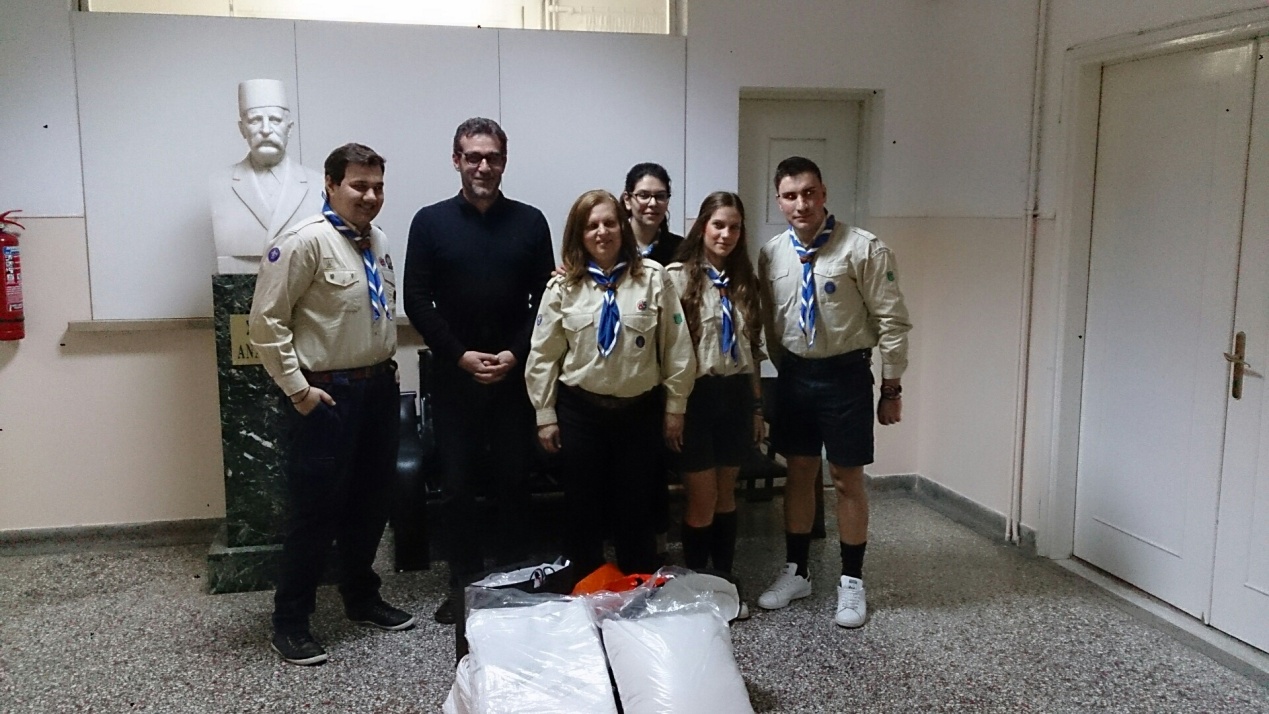 